Request Reference: 17180951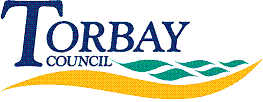 Date received: 12 September 2017Date response sent: 11 October 20171) 	How many vehicles does the council currently lease? 	None2) 	What is the council’s yearly budget for leased vehicles?	Not applicable – see answer to question 13) 	How many vehicles does the council currently have on Personal Contract Purchase (PCP)?	None4) 	What is the council’s yearly budget for vehicles on PCP?	Not applicable – see answer to question 35)	 How many vehicles does the council currently have on Hire Purchase (HP)?	None6) 	What is the council’s yearly budget for vehicles on HP?	Not applicable – see answer to question 57) 	How many vehicles does the council currently own on other types of finance (not leasing, PCP or HP)?	None8) 	What is the council’s yearly budget for vehicles on other types of finance (not leasing, PCP or HP)?	Not applicable – see answer to question 7 9) 	How many vehicles does the council currently own outright?	46 vehicles are currently owned by the Council10) 	What is the council’s vehicle purchase budget for the past 10 years?
	Over the last 10 years the Council has budgeted to spend £2,484,235 on vehicle purchases.